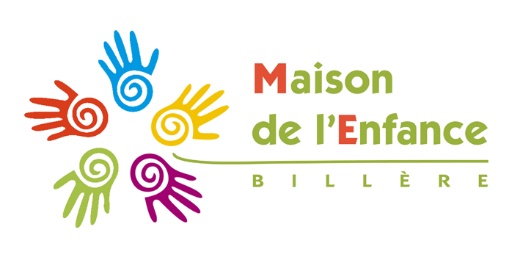 Du 6 au 25 Avril 2021ATTESTATION SUR L'HONNEURSoumis à la signature des parents personnels indispensables à la gestion de la crise sanitaireAfin d’obtenir une dérogation pour l’accueil d’enfants au sein d’un Centre de Loisirs Educatifs de l’association Maison de l’Enfance de Billère Je soussigné(e) : [Prénom et Nom] demeurant : [Adresse] représentant légal de : [Prénom et Nom de l’élève] Exerçant la profession de : atteste sur l'honneur que :je ne dispose d’aucune solution de garde pour mon enfant ; mon enfant ne présente pas de signes évocateurs de la Covid-19 ; Fait pour servir et valoir ce que de droit. Fait à ………………………….. , le …………………..……………………………………………[Prénom] [Nom] + Signature